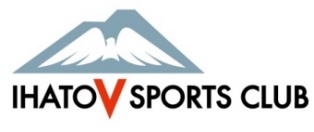 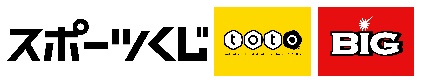 ※参加者１名につき、１枚ご記入ください参加するお子様参加希望コースに〇を入れてください　≪特記事項・備考≫※病気や障がいがある場合は必ずご記入ください。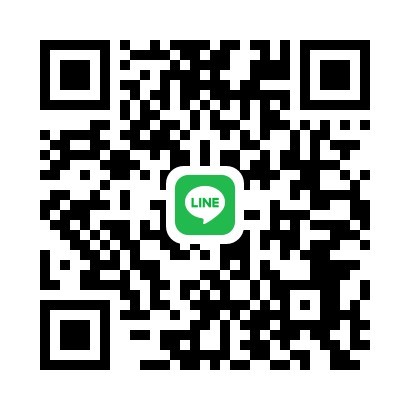 ≪事務局記入欄≫申込み日　令和3年　　　月　　　日保護者氏名ふりがな住所(〒　　-　　　)住所(〒　　-　　　)保護者氏名ふりがな緊急連絡携帯電話（父親）緊急連絡携帯電話（母親）固定電話番号携帯mail携帯mail氏　名　（男　・　女）学校名学年血液型生年月日スキーレベルの数字に○をふりがな学校学年西暦　　　年月　  日生（満　　　歳）１　初めて　　　　2　八の字で滑れる３　八の字で曲がれる４　スキーを揃えて曲がれるコース名定員日　　程会場名参加費1泊2日合宿（小学生）４０名1/6(木)～1/7(金)雫石スキー場￥15,0001泊2日合宿（中学生）４０名1/6(木)～1/7(金)雫石スキー場￥22,0001泊2日合宿（小学生）４０名1/29(土)～1/30(日)雫石スキー場￥16,0001泊2日合宿（中学生）４０名1/29(土)～1/30(日)雫石スキー場￥23,000